	Vadovaudamasi Lietuvos Respublikos vietos savivaldos įstatymo 6 straipsnio 5 ir 6 punktais, Lietuvos Respublikos valstybės ir savivaldybių turto valdymo, naudojimo ir disponavimo juo įstatymo 6 straipsnio 2 punktu ir 20 straipsnio 1 dalies 4 punktu, atsižvelgdama į Nacionalinės švietimo agentūros 2022 m. kovo 17 d. raštą Nr. SD-1111(1.6 E) „Dėl materialiojo ilgalaikio ir trumpalaikio turto perėmimo savivaldybės nuosavybėn ir jo perdavimo valdyti, naudoti ir disponuoti juo patikėjimo teise“, Pagėgių savivaldybės taryba n u s p r e n d ž i a: 	1. Sutikti perimti Pagėgių savivaldybės nuosavybėn iš Nacionalinės švietimo agentūros patikėjimo teise valdomą valstybės turtą:	1.1. mobilaus vaizdo įrašymo ir transliavimo įrenginį, 4 vnt., inventorinis Nr. IT22-000108/1-4, vieneto įsigijimo savikaina − 1137,40 Eur, bendra įsigijimo savikaina − 4549,60 Eur;	1.2. automatinę vaizdo kamerą su mikrofonu, 18 vnt., vieneto įsigijimo savikaina − 179,69 Eur, bendra įsigijimo savikaina − 3234,42 Eur.	2. Perduoti sprendimo 1 punkte nurodytą turtą, jį perėmus Pagėgių savivaldybės nuosavybėn, švietimo įstaigoms valdyti, naudoti ir disponuoti juo patikėjimo teise.	3. Savivaldybės nuosavybėn perduotas turtas bus panaudotas švietimo įstaigų hibridiniam mokymui ir ugdymo kokybės užtikrinimui pandemijos sąlygomis. 	4. Įgalioti Pagėgių savivaldybės administracijos direktorių Pagėgių savivaldybės vardu pasirašyti sprendimo 1 punkte nurodyto turto perdavimo ir priėmimo aktą.	5. Sprendimą paskelbti Pagėgių savivaldybės interneto svetainėje www.pagegiai.lt.	Šis sprendimas gali būti skundžiamas Lietuvos Respublikos administracinių ginčų komisijos Klaipėdos apygardos skyriui (H. Manto g. 37, 92236 Klaipėda) Lietuvos Respublikos ikiteisminio administracinių ginčų nagrinėjimo tvarkos įstatymo nustatyta tvarka arba Regionų apygardos administracinio teismo Klaipėdos rūmams (Galinio Pylimo g. 9, 91230 Klaipėda) Lietuvos Respublikos administracinių bylų teisenos įstatymo nustatyta tvarka per 1 (vieną) mėnesį nuo sprendimo paskelbimo ar įteikimo suinteresuotam asmeniui dienos. Savivaldybės meras				                 Vaidas Bendaravičius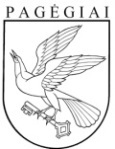 Pagėgių savivaldybės tarybasprendimas MATERIALIOJO ILGALAIKIO IR TRUMPALAIKIO TURTO PERĖMIMO SAVIVALDYBĖS NUOSAVYBĖN IR JO PERDAVIMO VALDYTI, NAUDOTI IR DISPONUOTI PATIKĖJIMO TEISE2022 m. gegužės 26 d. Nr. T-61Pagėgiai